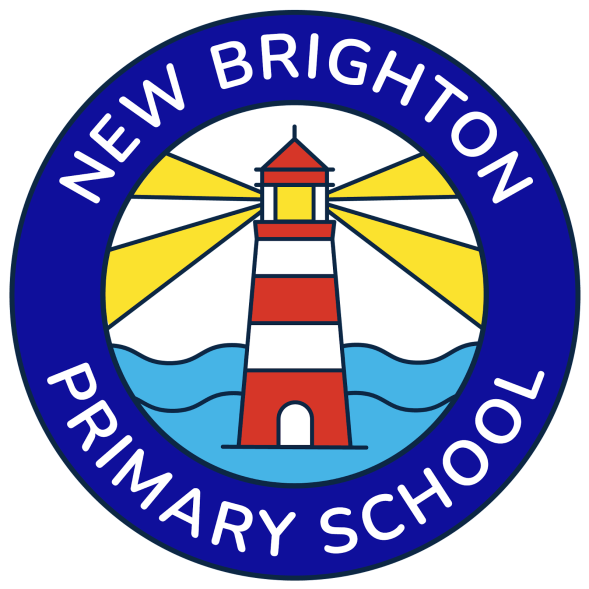 Child-friendly SEND PolicyContents:The school’s promiseWhat is SEND?Things we look out for How we will help pupils with SEND When we will talk to pupils and their parents Help with learningKeeping happy and healthyPrivacyPolicy review The school’s promiseHere at New Brighton Primary School, we care about all of our pupils and we always want you to feel safe, happy and healthy at school. To make sure this happens, we have created this policy which tells you how we will offer you support, who you can talk to if you have worries or concerns and how we can work together to help you learn well and enjoy school. We recently had someone visit our school who spent time with all of the children, she met with the staff and some of the parents. She asked a very important question and this is what she found:What does inclusivity at New Brighton Primary School look like?“It is a vibe; it doesn’t matter what day it is, the atmosphere will lift you. When we visit the school, we are greeted by children who are clearly happy to be at school.” (Governors)“Inclusion means including everyone regardless of race, disability, ethnicity, religion etc. Our school does that.” (Pupil)“Not only are we inclusive inside the school but we are outside too as we interact with the community.” (Pupil)“The school digs underneath the barriers to learning to try and understand the issues so they can provide the appropriate support.” (Parent)Siona Robson, IQM Assessor June 23.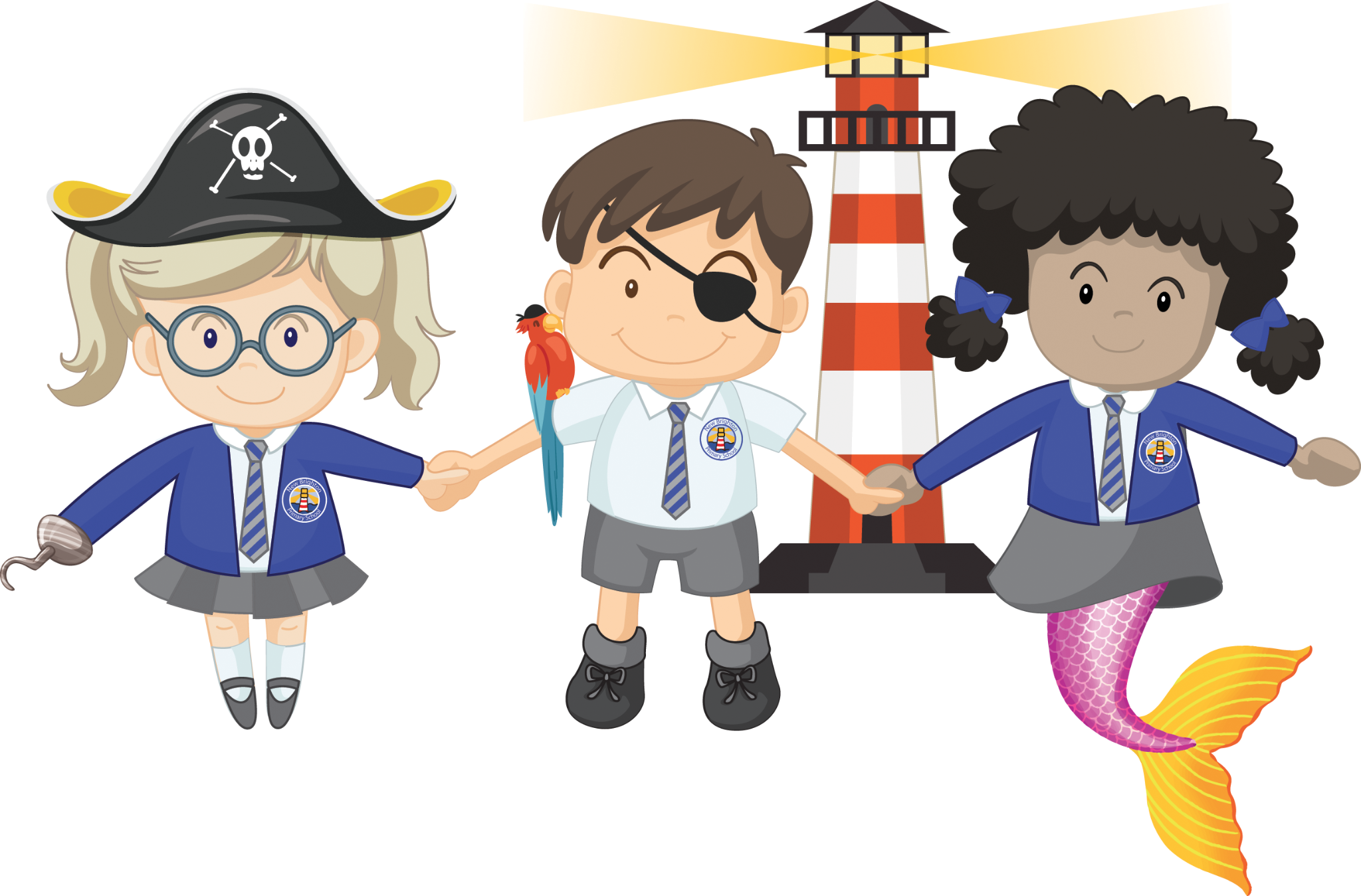 What is SEND? SEND stands for Special Educational Needs and Disabilities. It is a word used in schools to describe a pupil who can find learning difficult and sometimes needs extra help from teachers and school staff.It is also used to describe a pupil who has difficulty with their health or who has a disability which makes it difficult for them to learn or use things in the classroom that other people may find easy to use.If a pupil has SEND, they may find their day-to-day tasks a challenge. Just like with everyone, people with SEND are unique and their needs and disabilities will differ. Some people may have difficulty understanding what is being said to them, speaking clearly and talking with others. Other people may struggle with understanding how themselves and others feel, or they may get very worried in situations which seem easy for others to deal with, such as playing in the playground. People with SEND may also struggle with their senses or physical needs, for example, they may not be able to walk or might not be able to hold objects well. 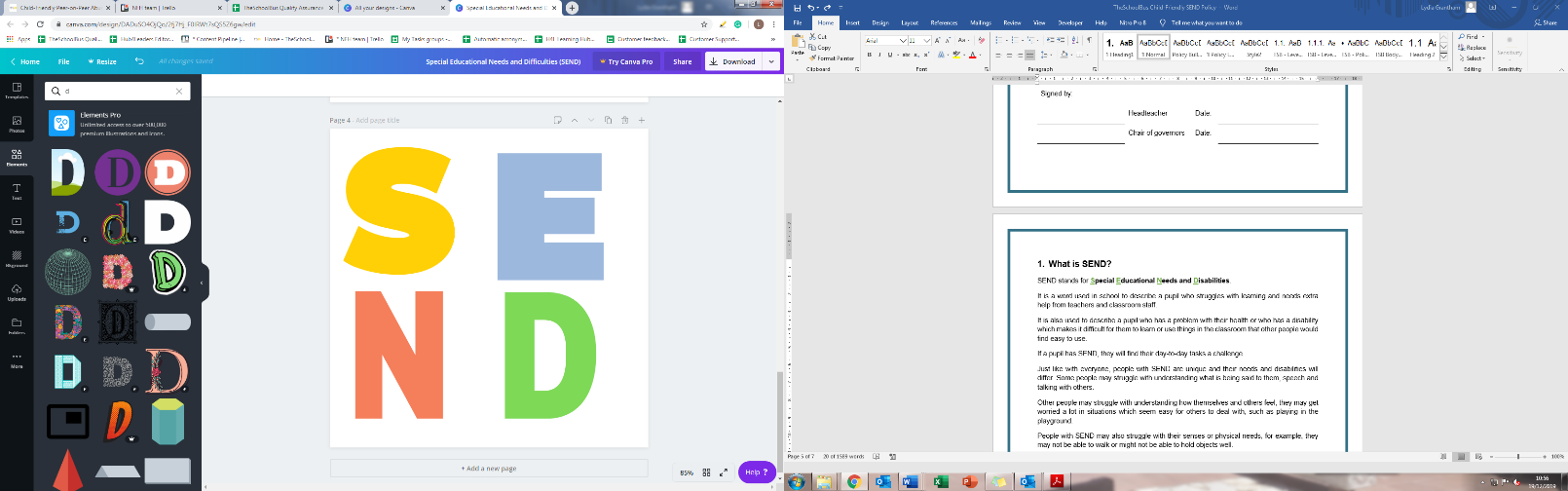 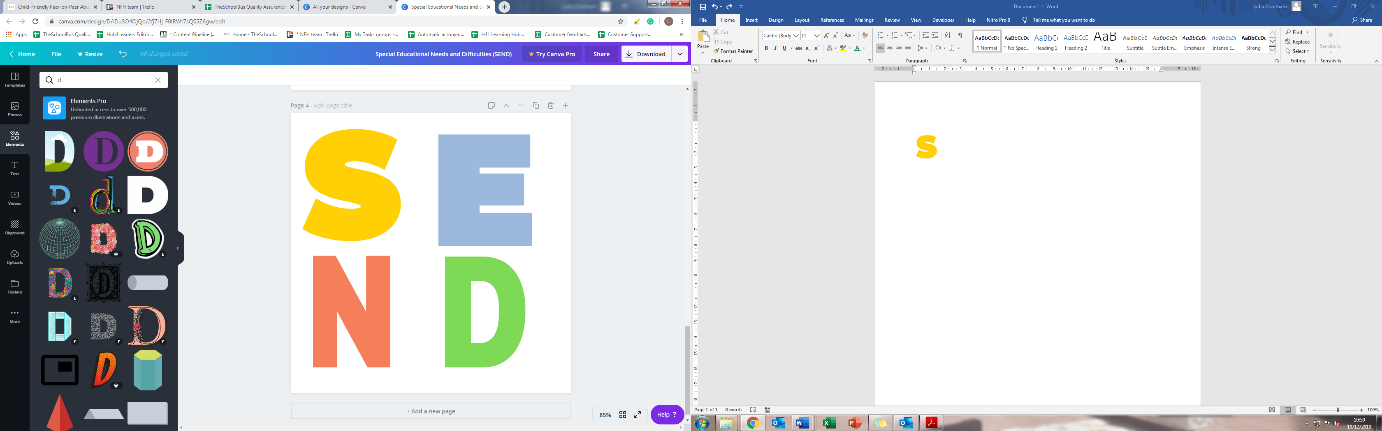 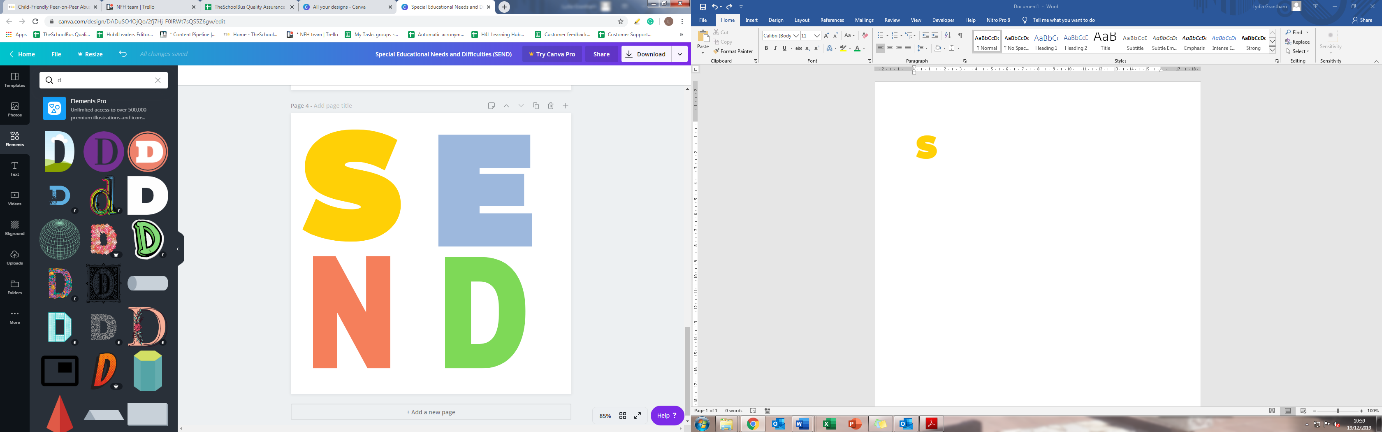 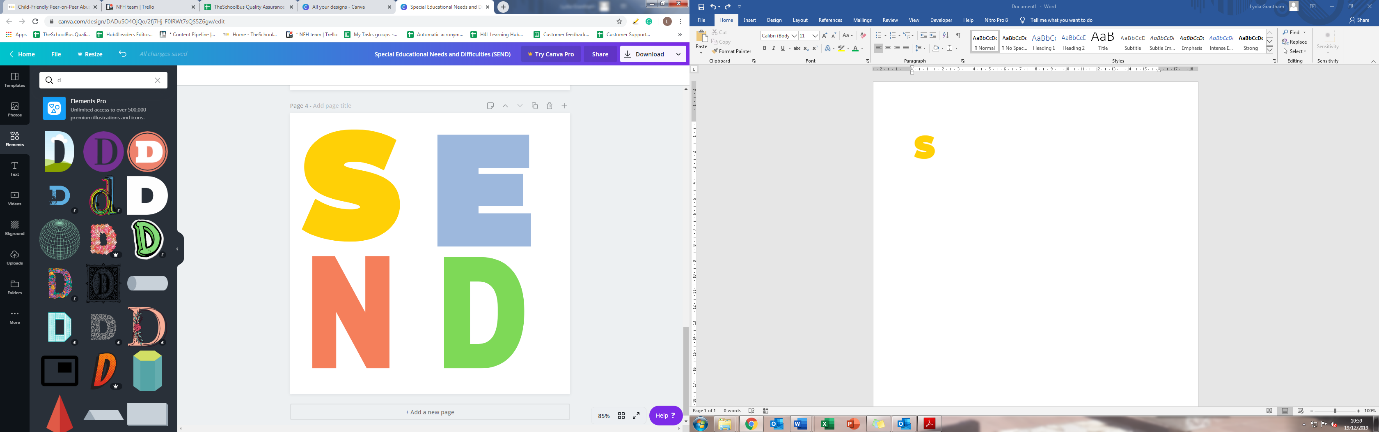 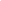 There are many different ways a pupil can struggle, but what is important to remember is that they should not be treated unfairly or made to feel alone or unwanted because of their SEND. Things we look out forIf you have SEND, you might have already been told by a grown-up, for example, your parents or a doctor or teacher. It is the school’s job to make sure that, if you have SEND, you are looked after and can still join in activities. That is why teachers and other staff will be trained to spot signs of SEND and give help where needed. Teachers will also try to change the lesson for you to make sure you can always be included.If a pupil struggles a lot more than their friends to learn new things, they may have SEND. Pupils who might have SEND will be assessed by a grown-up to make sure they get the right help. The school will try and help pupils with SEND as soon as possible. Remember, it is not a bad thing to have SEND and you should never feel embarrassed. How we will help pupils with SENDTeachers are here to help all pupils but there are things they will do to help pupils with SEND. These include:Making plans and keeping track of the help given to pupils with SENDTalking to the parents of pupils with SEND to make sure the help in place is suitableKnowing the needs of all pupils and the special help that is in place to help pupils with SEND Other members of staff in school will work closely with your parents and other grown-ups to help you make the most of your time in school and enjoy as many new things as possible. Mrs Elsender is our SENDCo and Assistant Head. She will talk to you and your parents to make sure that you get the support you need in school.Help will be given in the classroom, at break time and lunchtime, and will be different for each pupil. The school will always talk to you to see if you like the extra help you are getting and whether there is anything you would like to change – it is important that you are honest when you have these chats and make sure someone knows how you really feel.  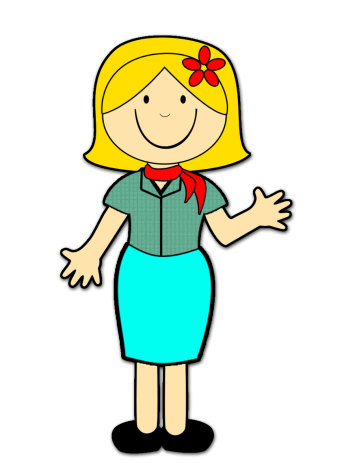 The school will also work closely with experts to see if you need something called an Education Health and Care (EHC) plan. This plan has your difficulties written on it, the help you need and other important information. You will be part of making the plan with your parents and your needs and wishes will be listened to. You may also get a member of staff at the school to help you when you need support. That member of staff will understand your needs and make sure you are looked after at all times. When we will talk to pupils and their parents It is really important that we talk to your parents so that we know how to properly help you. Every pupil is unique, and the help given to them is too. We will make sure that the help given in school can be carried on at home, so that you never feel neglected or unable to do something. 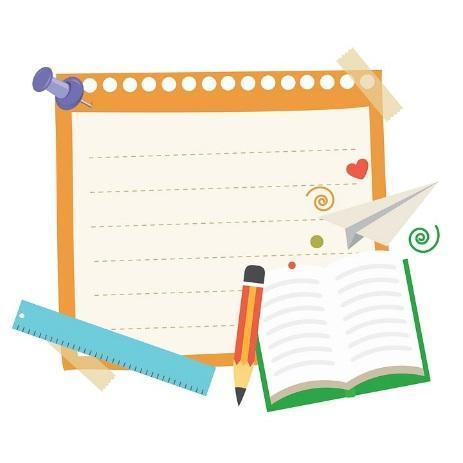 Help with learningPupils with SEND will be helped in all learning environments. The school will make sure that your SEND does not prevent you from doing your best. Every lesson will be designed so that everyone can join in. Your One Page Profile or Learning Plan will show where your strengths are and the areas which are a challenge for you. It will be read by everyone that teaches you. It will also give you the opportunity to show what is important to you.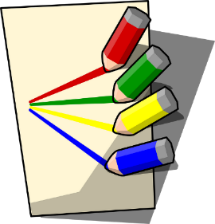 You will set targets with your teacher and these targets will be checked three times a year. If you reach your targets, new ones will be set. You will get help with any tests or assessments where needed and, if your needs change, the school will meet with you and your parents to make a new support plan. Keeping happy and healthy Our school includes everyone in activities, and we want each one of our pupils to be happy and healthy. We will make sure you are happy in your lessons and will tell you who you can talk to if you have a problem or feel upset. All pupils with SEND will have access to the pastoral team. You can also talk to your teacher and Mrs Elsender about any problems you have either with your school work or how you feel. We will make Quality First Teaching (QFT) adjustments to your classroom to give you the very best learning environment. Mrs Elsender will observe you in class and talk to you about the things you find challenging. Mrs Elsender will then talk to your parents and give  advice to help your teacher and provide any resources that will help you to learn.If you have an EHCP or PFA (Pupil Funding Agreement) you may have a teaching assistant that works with you in your class. This support is to enable you to work independently in your own classroom and alongside your friends.You will also get the chance for your parents to join you in some of the help you get. This will be your choice unless a doctor or other professional thinks it would be best for you to have them there.  Privacy The information the school holds about you is private, and we will only tell people your information if we have to by law. There are laws stopping the school from sharing information without telling you or your parents first. This means you can be sure that only the people who need to know about your SEND are told about your needs. Policy reviewThis policy will be updated every year by our SENDCo, Mrs Elsender and approved by Mr Armer, our Headteacher and Governors. The next update for this document will be July 24.The school will make sure you know of any changes to this policy. 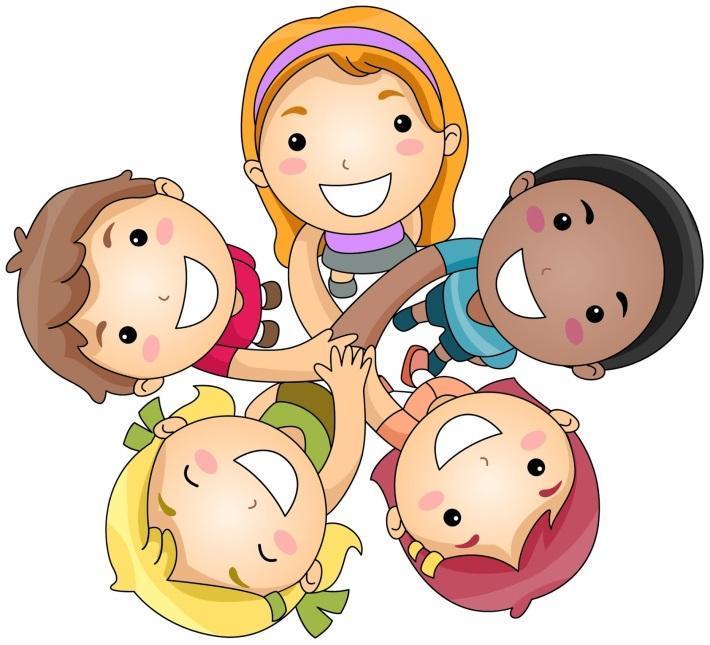 Signed by:Signed by:Signed by:Signed by:HeadteacherDate:Chair of governorsDate: